STATE OF CALIFORNIA – NATURAL RESOURCES AGENCY	EDMUND G. BROWN JR., GovernorGFO-15-312Addendum 1 January 8, 2016The EPIC Challenge: Accelerating the Deployment of Advanced Energy Communities The purpose of this addendum is to revise definitions, hyperlinks for applicable laws, policies, background documents, and application requirements listed in the Grant Funding Opportunity Solicitation Manual, as provided below:	Application Manual (Grant Funding Opportunity)Part I, IntroductionPage 6, Section B. Key Words/Terms Principal InvestigatorDeleted: “The lead scientist or engineer for the applicant’s project, who is responsible for overseeing the project; in some instances, the Principal Investigator and Project Manager may be the same person.  Added: “The lead technical expert for the applicant’s project, who is responsible for overseeing the project; in some instances, the Principal Investigator and Project Manager may be the same person.”Page 9, Section D.3. Applicable Laws, Policies, and Background Documents. Laws/Regulations. Assembly Bill (AB) 2514 - Energy Storage Systems (Statutes of 2010):Deleted: “http://www.cpuc.ca.gov/PUC/energy/electric/storage.htm” Added: “http://www.cpuc.ca.gov/PUC/energy/storage.htm”Deleted: (http://www.leginfo.ca.gov/pub/09-10/bill/asm/ab_2501-2550/ab_2514_bill_20100929_ chaptered.pdf)Added: http://leginfo.legislature.ca.gov/faces/billNavClient.xhtml?bill_id=200920100AB2514Page 10, Section D.3. Applicable Laws, Policies, and Background Documents. Policies/Plans. CPUC’s Order Instituting Rulemaking Regarding Policies, Procedures and Rules for Development of Distribution Resources Plans Pursuant to Public Utilities Code Section 769.   (R. 14-08-013) (2013): Deleted: “http://www.cpuc.ca.gov/PUC/energy/Distribution_Resources_Plan.htm” Added: “http://www.cpuc.ca.gov/PUC/energy/drp/”Page 11, Section D.3. Applicable Laws, Policies, and Background Documents. Policies/Plans. Bioenergy Action Plan (2012):Deleted: “http://www.resources.ca.gov/docs/2012_Bioenergy_Action_Plan.pdf”Added: “http://www.energy.ca.gov/bioenergy_action_plan/” Page 11, Section D.3. Applicable Laws, Policies, and Background Documents. Policies/Plans. CPUC Decision 13-10-040, “Decision Adopting Energy Storage Procurement Framework and Design Program” (2013):Deleted: “http://docs.cpuc.ca.gov/PublishedDocs/Published/G000/M079/K5 33/79533378.PDF”Added: “http://docs.cpuc.ca.gov/PublishedDocs/Published/G000/M079/K533/79533378.PDF” Page 12, Section D.3. Applicable Laws, Policies, and Background Documents. Policies/Plans. California’s Existing Buildings Energy Efficiency Action Plan Draft: Deleted: “http://docketpublic.energy.ca.gov/PublicDocuments/15-IEPR-05/TN203806_20150310T093903_California%E2%80%99s_Existing_Buildings_Energy_Efficiency_Action_Plan.pdf”Added: “http://docketpublic.energy.ca.gov/PublicDocuments/15-IEPR-05/TN205919_20150828T153953_Existing_Buildings_Energy_Efficiency_Action_Plan.pdf”Page 13, Section D.3. Applicable Laws, Policies, and Background Documents. Reference Documents. California Energy Efficiency Finance Pilots:Deleted: “http://docs.cpuc.ca.gov/PublishedDocs/Published/G000/M077/K1 82/77182202.pdf”Added: “http://www.cpuc.ca.gov/PUC/energy/Energy+Efficiency/Financing.htm”Page 14, Section E.1. Amount Available and Minimum/Maximum Funding Amounts: Deleted: “The eligibility of each project group is determined by the location of the proposed Advanced Energy Community project, not the location of the applicant.”Added: “Applicants are not required to have a pre-selected site prior to submitting a proposal. Applicants will self-select which funding group they wish to apply to. Applicants must describe in their proposal the approach for how they plan to select a specific site if they have not done so already. The approach and eventual site must be consistent with the funding group that was applied for. An applicant that applies funding under the disadvantaged communities groups must expend EPIC funds on developments that are located wholly in a disadvantaged community.”Part II. Eligibility Requirements Page 20, Section B.2. Project Focus:Deleted: “Project teams must include one or more local city or county governments.”Added: “Project teams must include one or more local city, county government, or organizations connected to city or county governments, such as joint power authorities, council of governments, and housing authorities that have a role in the development process.”Part IV. Evaluation and Award ProcessPage 38, Section G.9. Scoring Criteria, Additional Local Government Participation:Deleted: “Additional points will be awarded for project teams that feature participation from additional local governments.”Added: “Additional points will be awarded for project teams that feature participation from additional local city or county governments, or organizations connected to city or county governments, such as joint power authorities, council of governments, and housing authorities that have a role in the development process.”Janna FranksCommission Agreement Officer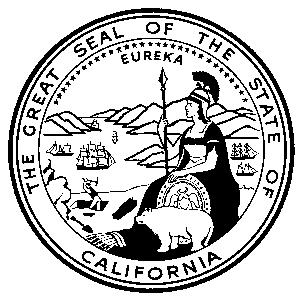 